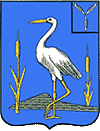 АДМИНИСТРАЦИЯБОЛЬШЕКАРАЙСКОГО МУНИЦИПАЛЬНОГО ОБРАЗОВАНИЯ РОМАНОВСКОГО МУНИЦИПАЛЬНОГО РАЙОНАСАРАТОВСКОЙ ОБЛАСТИРаспоряжение№ 8-р29 марта   2024 годас. Большой КарайОб издании очередного выпускаинформационного сборника«Большекарайский вестник»На основании Устава Большекарайского муниципального образования Романовского муниципального района Саратовской области, решения Совета депутатов Большекарайского муниципального образования Романовского муниципального района Саратовской области  от 12.03.2012 года № 171 «Об утверждении официального печатного органа Большекарайского муниципального образования»1.Издать  информационный сборник «Большекарайский вестник» № 3 от 29 марта   2024 года тиражом 10 экземпляров. 2. Опубликовать: -решение №22 от 28.03.2024г.     «О проекте отчета об исполнении     бюджета Большекарайского муниципального     образования  за 2023 год»  ;-решение №23 от 28.03.2024г. « О признании утратившим силу  решения Совета Большекарайского  муниципального образования Романовского муниципального района                                                                                        Саратовской области от 04.09.2006 г. № 34»;-решение №24 от 28.03.2024г.   « О признании утратившим силу решения Совета Большекарайского  муниципального образования  Романовского муниципального района                                                                                        Саратовской области от 23.12.2010 г. № 132»;- постановление  №6 от 11.03.2024г. «О внесении изменений в постановление №56 от 14.12.2023гОб  утверждении Муниципальной программы «Обеспечение населения питьевой  водой»;- постановление  №7 от 11.03.2024г. «Об отмене постановления Главы  Большекарайского  муниципального образования Романовского муниципального района Саратовской области                                         от 18.08.2020г. №35»;- постановление  №8 от 11.03.2024г. « О порядке и условиях предоставления в аренду муниципального имущества, включенного в перечень муниципального имущества, предназначенного для передачи во владение и (или) в пользование субъектам малого и среднего предпринимательства, и организациям, образующим инфраструктуру поддержки субъектов малого и среднего предпринимательства»;- постановление  №9 от 11.03.2024г. «Об утверждении положения о   комиссии  по соблюдению требований к  служебному  поведению муниципальных служащих администрации  Большекарайского муниципального образования Романовского муниципального района Саратовской области и  урегулированию  конфликта интересов» ;- постановление  №10 от 25.03.2024г. «О присвоении адреса земельному участку»;- постановление  №11 от 25.03.2024г. «О присвоении адреса земельному участку»;- постановление  №12 от 25.03.2024г. «О присвоении адреса земельному участку»;- постановление  №13 от 25.03.2024г. «О присвоении адреса земельному участку»;- постановление  №14 от 25.03.2024г. «О присвоении адреса земельному участку»;- постановление  №15 от 25.03.2024г. «О присвоении адреса земельному участку»;- постановление  №16 от 25.03.2024г. «О предоставлении основного вида разрешенного использования земельному  участку»;- постановление  №17 от 25.03.2024г. «О предоставлении основного вида разрешенного использования земельному  участку»;- постановление  №18 от 25.03.2024г. «О предоставлении основного вида разрешенного использования земельному  участку»;- постановление  №19 от 25.03.2024г. «О предоставлении основного вида разрешенного использования земельному  участку»;- постановление  №20 от 25.03.2024г. «О предоставлении основного вида разрешенного использования земельному  участку»;- постановление  №21 от 25.03.2024г. «О предоставлении основного вида разрешенного использования земельному  участку»;- постановление  №22 от 25.03.2024г. «Об отмене постановлений Главы  Большекарайского  муниципального образования Романовского муниципального района Саратовской области                                         от 11.03.2019г. №16 и от 28.03.2019 г.№19»;- распоряжение  №7-р  от 29.03.2024г. «по Муниципальному контракту».3.Контроль за исполнением настоящего распоряжения оставляю за собой .Глава Большекарайского муниципального образования                                           Н.В. Соловьева